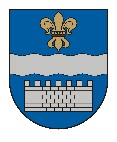   LATVIJAS REPUBLIKASDAUGAVPILS PILSĒTAS DOMEReģ. Nr. 90000077325, K. Valdemāra iela 1, Daugavpils, LV-5401, tālr. 65404344, 65404368, fakss 65421941 e-pasts info@daugavpils.lv   www.daugavpils.lv2020.gada 17.aprīlī                                                             Saistošie noteikumi Nr.14                                                                  (prot. Nr.18,       5.§)                                                             APSTIPRINĀTI                                                                                 ar Daugavpils pilsētas domes                                                                  2020.gada 17.aprīļa                                                            lēmumu Nr.169  Prioritāro bezdarbnieku atlases kārtība algotos pagaidu sabiedriskajos darbos Daugavpils pilsētas pašvaldībā”Izdoti saskaņā ar Ministru kabineta 2011.gada 25.janvāra noteikumu Nr.75 “Noteikumi par aktīvo nodarbinātības pasākumu un preventīvo bezdarba samazināšanas pasākumu organizēšanas un finansēšanas kārtību un pasākumu īstenotāju izvēles principiem” 141.6 punktuSaistošie noteikumi nosaka atlases kritērijus un kārtību, pēc kuriem bezdarbnieki, kuri savu dzīvesvietu ir deklarējuši Daugavpils pilsētas administratīvajā teritorijā, prioritāri iesaistāmi Nodarbinātības valsts aģentūras (turpmāk - Aģentūra) aktīvajā nodarbinātības pasākumā bezdarbnieka darba iemaņu iegūšanai un uzturēšanai “Algoti pagaidu sabiedriskie darbi” (turpmāk - Pasākums).Pasākumā prioritāri iesaista bezdarbnieku, kurš atbilst šādiem kritērijiem:persona, kura ir nonākusi krīzes situācijā;pilngadīgs bārenis un bez vecāku gādības palicis bērns līdz 24 gadu vecumam;   2.3. viena vecāka ģimene, kura apgādībā ir persona līdz 18 gadiem, vai līdz 21          gadam, ja tā turpina mācīties vispārējās vai profesionālās izglītības iestādē un iegūst izglītību klātienē;2.4. persona, kurai līdz vecumam, kas dod tiesības saņemt vecuma pensiju, ir palikuši ne vairāk kā pieci gadi;2.5. persona, kura ir bez darba vairāk par trim gadiem un kura mēnesi līdz pieteikuma reģistrēšanai Pasākumam ir saņēmusi alkohola, narkotisko, psihotropo, toksisko vielu, azartspēļu vai datorspēļu atkarības ārstēšanu, t.sk., medicīniskās rehabilitācijas pakalpojumu, sociālās rehabilitācijas pakalpojumu vai Aģentūras atbalsta pasākumu ilgstošajiem bezdarbniekiem ar atkarības problēmām ietvaros, iesniedzot atbilstošu dokumentu vai ārsta izziņu.Ja bezdarbnieks atbilst vairākām šo noteikumu 2.punktā noteiktajām Pasākumā prioritāri iesaistāmajām bezdarbnieku kategorijām, bezdarbnieku iesaista Pasākumā saskaņā ar vienu, augstāko prioritāro kategoriju. Ja ģimenē ir vairāki bezdarbnieki, Pasākumā prioritāri iesaista tikai vienu personu.Algoto pagaidu sabiedrisko darbu veikšanā vispārējā rindas kārtībā iesaista bezdarbnieku, kurš:5.1.  neatbilst šo noteikumu 2.punktā noteiktajiem kritērijiem;5.2. kurš pēdējā dalības periodā ar Pašvaldības rīkojumu ir bijis atskaitīts no pasākuma neattaisnotu iemeslu dēļ un tā rezultātā ir zaudējis bezdarbnieka statusu.Pasākumā prioritāri iesaistīto bezdarbnieku atlasi veic Bezdarbnieku atlases komisija, kuras personālsastāvu nosaka Daugavpils pilsētas domes (turpmāk- Dome) izpilddirektors ar rīkojumu.Aģentūra ik mēnesi nosūta reģistrēto bezdarbnieku sarakstu Bezdarbnieku atlases komisijai elektroniskā šifrētā sūtījumā.Pēc pasākumā prioritāri iesaistīto bezdarbnieku atlases, atzīmējot sarakstā kārtas numuru, kādā bezdarbnieks iesaistāms Pasākumā, Bezdarbnieku atlases komisijas priekšsēdētājs vai viņa prombūtnē -  komisijas priekšsēdētāja vietnieks elektroniskā šifrētā sūtījumā nosūta sarakstu Aģentūrai un Domes nodarbinātības organizatoram.Domes priekšsēdētājs					                                           A.ElksniņšDokuments ir parakstīts ar drošu elektronisko parakstu un satur laika zīmogu